Poultry / Chicken Program – Application 2024Applicant InformationCommunity: I have reviewed and agree to follow the “Chickens” resources/guidelines (available at:  http://naccmanitoba.com/nhfi/resources/ ) including: Managing a Small Poultry Flock and Poultry Manuals.I agree to submit a “Premises with Poultry application” to the Manitoba Government upon receiving chicks. Email: traceability@gov.mb.ca For more information, contact your local Manitoba Agriculture Office, call Manitoba Government Inquiry at 1-866-626-4862. Review and follow safe food handling while butchering/handling/cooking. NACC supports Food Handlers Certificate courses.      Please initial here:   __________Indicate which program element you are applying for and amount of funding requested (✓)Training and supportDo you have experience in raising chickens?                                        YES        NO    # years:_______Do you have experience butchering chickens?          		       YES        NO Would any producers like to take a Food Handlers Course (online)?   YES        NO    If yes, how many: ____Would you like to be connected to a mentor for training/support?        YES        NO Do you know a local experienced mentor that you wish to work with? YES        NO        Element A: Purchase of chicks and feed (Guideline: 50 chicks per producer/household-2024)Element B: Travel subsidy to pick-up chicks/feed at nearest hatchery agent or mail-in   Element C: Purchase of heat lamp(s), water feeder(s), bedding, chicken wire, chicken coops, chicken tractor/mobile grass feeder or other required supplies.Do you have a chicken coop(s)?     YES   # of producers with: ____     NO   # of producers without: ____Does existing coop(s) require repairs to pest/weather proof? YES   # in need of repair: ______        NO     Declaration and signaturesI/We agree that I/we will be responsible for ensuring the technical and structural adequacy and legal requirements of this project. I/We commit to give back to the community or chicken program with the following actions: (examples: mentorship, helping other producers butcher, volunteer labor for building coops): __________________________________________________________________________________________I/We will observe and abide by all applicable Federal, Provincial and Municipal laws and regulations to the best of my ability.Please Print Name(s): _________________________________, ___________________________________PLEASE SIGN AND RETAIN A COPY OF THIS APPLICATION FOR YOUR RECORDS.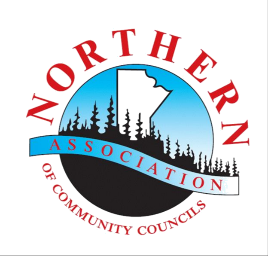 Northern Association of Community CouncilsNorthern Healthy Foods Initiative 9-395 Berry StreetWinnipeg, MB   R3J 1N6Phone: 1-204-947-2227 Ext. 2      
Toll Free: 1-888-947-6222 
Fax: 204-947-9446      
Email: programnhfi@naccmanitoba.comFull Name:Date:Mailing Address:Street AddressApartment/Unit #City/Town/VillageProvincePostal CodeHome/Work Phone:Cell:  Fax:  EmailCheque Payable to:  ___________________________________________________________________Are you a Community Food Champion applying on the behalf of your community? (✓)YesNo    If, yes: please indicate how many producers: Element A$Purchase of chicks and feed  Element B$Travel subsidy to pick-up chicks/feed/supplies at nearest hatchery agent or mail-in location ($0.41 / km) KM:           X $0.41 =   Element C$ Purchase of heat lamp(s), water feeder(s), bedding, chicken wire, chicken coops or other required supplies.TOTAL Amount Requested$Mentor Name:Phone:Indicate your number of producers 
(or # of people involved):Indicate the total number of Meat Bird (only) chicks:Table 1: Provide information on the poultry production:Vendor / Hatchery agentPlanned Dates of purchase 
(Please indicate date for pick-up)# of items / chicks$ Cost per item / chick$ Total Cost$ Amount requested (Guideline: 50 chicks per producer/household)TotalTotal funding requested from Element A = Total Table 1 = $:Table 2: Planned trips for Purchase of Equipment and Supplies: Please itemize each planned expenditureDetail of Planned Trips (i.e. Trip to location to pick up chicks, feed, equipment) ie. Return trip to Swan River, MBKilometers (KM) Rate: 
$0.41 / km$ Total Cost (KM X Rate)$ Amount requested Table 4: Please itemize planned purchases:Proposed Project Start Date:Proposed Project End Date:Details of Planned PurchasesQuantityUnit PriceTotal Cost ($)$ Amount Requestedi.e. heat lamps, chicken wire, materials for coops or mobile grass feeder etc.TotalTotal funding requested from Element C = Total Table 4 = $:Signature:Date: